  Course Specification for Descriptive Phonetics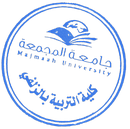 CollegeZulfi College of EducationZulfi College of EducationZulfi College of EducationDepartmentEnglish Language DepartmentEnglish Language DepartmentEnglish Language DepartmentCourse Name:Descriptive PhoneticsCourse CodeENG314Level5Credit Hours3 hrs.Course ObjectiveThis course is designed to help students (1) to acquaint students with theory and practice of English phonetics (2) to develop basic laboratory skills for the collection and analysis of phonetic data (3) to investigate the mechanisms involved in the production, perception and acoustic transmission of speech (4) to improve their knowledge in syllables and suprasegmental features (5) to provide the students with necessary knowledge to be able to self-evaluate their own pronunciation and correct and assess the pronunciation of others Identify the semantic features, and the semantic roles.Define lexical relations such as synonyms, antonyms, homophone, and polysemy.This course is designed to help students (1) to acquaint students with theory and practice of English phonetics (2) to develop basic laboratory skills for the collection and analysis of phonetic data (3) to investigate the mechanisms involved in the production, perception and acoustic transmission of speech (4) to improve their knowledge in syllables and suprasegmental features (5) to provide the students with necessary knowledge to be able to self-evaluate their own pronunciation and correct and assess the pronunciation of others Identify the semantic features, and the semantic roles.Define lexical relations such as synonyms, antonyms, homophone, and polysemy.This course is designed to help students (1) to acquaint students with theory and practice of English phonetics (2) to develop basic laboratory skills for the collection and analysis of phonetic data (3) to investigate the mechanisms involved in the production, perception and acoustic transmission of speech (4) to improve their knowledge in syllables and suprasegmental features (5) to provide the students with necessary knowledge to be able to self-evaluate their own pronunciation and correct and assess the pronunciation of others Identify the semantic features, and the semantic roles.Define lexical relations such as synonyms, antonyms, homophone, and polysemy.Course ContentChapter 1: Articulation and acousticsChapter 1: Articulation and acousticsChapter 1: Articulation and acousticsCourse ContentChapter 2: Phonology and phonetic transcriptionChapter 2: Phonology and phonetic transcriptionChapter 2: Phonology and phonetic transcriptionCourse ContentChapter 3: The consonants of EnglishChapter 3: The consonants of EnglishChapter 3: The consonants of EnglishCourse ContentChapter 4: English vowelsChapter 4: English vowelsChapter 4: English vowelsRequired Textbook1.Ladefoged, P. & Keith J. (2011). A Course in Phonetics, 6th ed. Boston MA: Wadsworth Cengage Learning2. Roach, P. 2009. English Phonetics and Phonology: A Practical Course (Fourth Edition) Cambridge University Press.1.Ladefoged, P. & Keith J. (2011). A Course in Phonetics, 6th ed. Boston MA: Wadsworth Cengage Learning2. Roach, P. 2009. English Phonetics and Phonology: A Practical Course (Fourth Edition) Cambridge University Press.1.Ladefoged, P. & Keith J. (2011). A Course in Phonetics, 6th ed. Boston MA: Wadsworth Cengage Learning2. Roach, P. 2009. English Phonetics and Phonology: A Practical Course (Fourth Edition) Cambridge University Press.Head of DepartmentDr. Abdulrahman AlqefariDean of CollegeDr. Nasser Alothman